How to set up your computer as a statistician09/20/202211:45-12:45Hammer LL203Speaker: Jeff GoldsmithStudent Panel: Amy Pitts, Safiya Sirota, Jimmy Kelliher, Waveley Qiu Moderator: Charly FowlerWelcomePresentation by Jeff Goldsmith2022 notes: LatexMacTeX (http://tug.org/mactex/ )LaTeX distribution for Mac usersWe will have a LaTeX session later in the semesterLaTeX (https://www.latex-project.org/get/#tex-distributions)R/RStudioR (https://www.r-project.org/) and RStudio (https://www.rstudio.com/)SlackSlack (https://slack.com/)App launcher Alfred (https://www.alfredapp.com/)Search/launch applicationSpotlight indexes everything on your computer, Alfred looks through file and directory namesOrganize your folders and filesI.e. organize folders by each yeari.e. organize project folder by year_month_collaborator_project i.e. have analysis, data, results, and drafts directories in every project folderMake use of workspace/desktop spaceMagnet (https://magnet.crowdcafe.com/)Reshapes windows on Mac automaticallyEasier to split screenUpdate software periodicallyBe consistent in organizing thingsDeciding on a system (and sticking to it) early on will really helpUse the same project infrastructure every timeGet rid of stuff you don’t use to minimize the amount of time spent looking for thingsPanel Introduction (name, program, PC vs Mac, tablet yes/no) Amy, 3rd year PhD, Mac user, iPad for note takingSafiya, 2nd year PhD, PC user, iPad for note takingJimmy, 2nd year MS, Mac user, physical notebook for note takingWaveley, 2nd year, PC user, iPad for note takingWhat are some essential softwares to download?Amy:iCalendarBuilt-in app on Apple devices, Sync among Mac, iPhone, iPadUseful for planning days, setting remindersNotability (h  ttps://apps.apple.com/us/app/notability/id360593530)Not free but worth it if you use for classCan copy handwritten math into LaTeX code with premium versionOverleaf (https://www.overleaf.com/)Web-based LaTeX editor See output as you typeReal-time collaboration, version controlGood for writing HWs and easy to share through linkRainbow Paratheses in R Global Options -> code -> Display -> Rainbow paratheses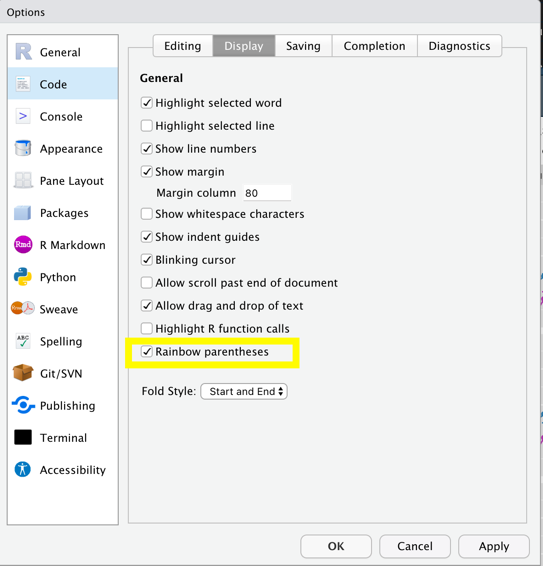 Safiya:GoodNotes (https://www.goodnotes.com/)Alternatives to NotabilityGoogle CalendarAlternatives to iCalendarEasy to organize between PC and iPad/iPhoneYou can set assignment dues as all-day eventsColor code events can be helpfulWavely:Microsoft OneNote (https://www.onenote.com/)Notetaking for PC and Apple usersGit/GitHub (https://github.com/)Great for collaborative projectsVersion controlSAS studio (Columbia student discount via IT)Jimmy:Local Latex appWrite and click Run, quicker and simpler than OverleafMathpix (https://mathpix.com/)Can screenshot math on a pdf document, transforms it to LaTeX codeLimit on Mathpix for how many pictures you can takeCan get around limit by creating a new accountStack Exchange (https://stackexchange.com/)Network of question-and-answer websites on topics in diverse fieldsOnline Free question and answer interfaceHow do you take notes? If by iPad/tablet, can you speak about useful apps for taking notes, annotating a textbook, etc.?Notability/Goodnote (mentioned above)Automatically does text conversion, can search for a word in the appCan use it as a notebookCan download and annotate textbooksCan split screen MarginNote (https://www.marginnote.com/)Provides good organization for textbooksFor non-iPad users:Can keep things organized in Google Drive for classesPrint out slides and annotate them during class, keep organized in binderCan use pen and paper and then write up as a LaTeX document laterWhat advice do you have for organizing files/folders on your computer?Focus on consistency and organization for whichever system you useTry not to procrastinate with organization because it gets difficult as time goes onStandardize directories across courses or projectsStarting a filename with YYYYMMDD makes chronological sorting easierInput assignments and due dates into a Google Sheet to prioritizeHow do you keep track of references when writing a paper?Zotero (https://www.zotero.org/)Useful for keeping track or references and generating citations in WordCan have a shared reference library for collaborationGoogle Scholar (https://scholar.google.com/)Create an accountAllows you to favorite documents and return to them laterCan use even when you are not connected to Columbia’s networkDropbox (https://www.dropbox.com/)Store refernce papersGoogle Drive (https://www.google.com/drive/)Syncs well between devices and different operating systems